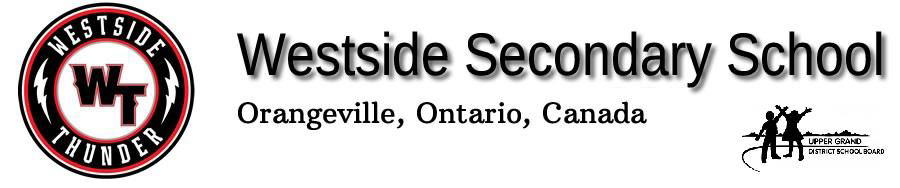 519-938-9355 			     Grade 12 Cosmetology		www.ugdsb.on.ca/westside	Fees and MaterialsIn this course there are opportunities to work with professional hair colour. An enhancement fee of $50.00 will cover these costs. All course enhancement fees are expected to be paid by the end of the second week of the course. Payment options are available through ugdsb.schoolcashonline.com. If enhancement course fees are not paid by this time, many extra options/opportunities in courses will not be available to students. Please come and speak to me if there are issues with course fees within the first few days of classes.If you already have a mannequin and scissors, your total enhancement fee is $50.00. If you need a different mannequin or do not have scissors, these costs are outlined below:Course: TXJ 4E1                               Teacher: Stephanie McKay    Program Leader: James WardlePhone Extension: 556                    Email: stephanie.mckay@ugdsb.on.ca            Course Description: This course enables students to develop increased proficiency in a wide range of hairstyling and aesthetics services. Working in a salon/spa team environment, students will strengthen their fundamental cosmetology skills and develop an understanding of common business practices and strategies in the salon/spa industry. Students will also expand their understanding of environmental and societal issues and their knowledge of postsecondary destinations in the hairstyling and aesthetics industry.Big Ideas (overall learning outcomes for the course) :Knowing your audience dictates your production/outcome Ideas become refined/focused with experience/practiceSkills are tools to communicate an ideaAchievement Categories:  Student learning is assessed and evaluated with respect to the following four categories of knowledge and skills.Knowledge and Understanding: 25%  Thinking: 25 %Communication:  25%            Application:  25%Assessment and Evaluation:Formative assessments are used to improve student learning by providing varied opportunities to demonstrate an understanding of course expectations in preparation for summative evaluations.  Summative evaluations test groups of key expectations.  Failure to complete a summative evaluation may result in the expectations of the course not being met and the credit not being granted.
Late Policy:Students are expected to complete all assigned work and submit it by the teacher's established due date. Every attempt will be made to encourage students to complete all assigned work on time so their grade represents their actual achievement. For late and missed summative assessments, please see the Westside Students’ Contract for Missing Evidence of Learning.More details about Westside’s Assessment and Evaluation Policy is available at: http://www.ugdsb.ca/westside/wp-content/uploads/sites/74/2016/12/Westside-Assessment.pdfIf you need:It will cost:Scissors$30.00New Mannequin$100.00Used Mannequin$50.00New Mannequin and scissors$130.00Used Mannequin and scissors$80.00Term Work (70%)Unit of StudySummative EvaluationsColour Chemistry(5 weeks)Students will be introduced to the chemistry of hair colour and learn to choose the correct/appropriate colour for a clientAssessment: Unit Test and mannequin application.Review and Preparation for Cutting(1 week)Students will participate in a number of activities and discussions preparing them to jump back into cutting.Community Outreach (Ongoing)Students will organize and execute Spa days for local Retirement homes Cutting(4-5 weeks)This unit will be fully hands on. It will be part review and include some new cuts. It will proceed in the following order:Review-Blunt CutReview-Uniform Layered CutNew-Different Types of BangsNew-Men’s cuts (shag, short, clipper)Assessment:Each cut will be assessed with a final cut on the students’ mannequin.  Magazine SpreadStudents will create a specific “look” for a magazine cover.Assessment: Magazine cover photoSkincareStudents examine different types of skin disorders and how everyday life  affects the skin.Assessment: Presentations on findingsHighlighting/Full Colour-(3 weeks)Students will learn effective colour choices for clients and how to properly apply colour in foils.Assessment:  Mannequin ApplicationSummative Assessment 30%Portfolio                                                        20%Exam (Presenting Portfolio)                                                        10%